The photos and word cards can be used in many ways e.g. ACTIVITY 1 – TURN AND ASK Learners work in pairs and take it in turns to take a picture card and ask their partner “What’s this?” etc. ACTIVITY 2 – VISIBLE PAIRS (a game for two to four players) 1. Spread out the photo and word cards face down on the table 
    (NB – For younger children use two sets of the photo cards). 2. Take it in turns to turn over one (Yes ONE) card. Leave the card face up. 3. If any two cards match then the player who has just turned over a card must name the object and can then take those two cards. 4. The player with the most cards at the end is the winner. WORKSHEETS Worksheet 1: Copy work: This is some copy work for less literate learners. Ensure that learners can use the vocabulary orally before doing the copying. Worksheet 2: Translating, matching and wordsearches. This worksheet asks learners to (A) match words and pictures by drawing lines from one to the other, 
(B) to translate key vocabulary into their first language and (C) to find some words in a wordsearch. Worksheets 3/4: Interactive worksheets: These worksheets are based on simple question-based substitution tables e.g.:This substitution tables could generate 20 questions. Learners work in pairs to ask each other the questions orally before writing them. This oral work is an essential part of learning a language and completing a worksheet so will not be so effective if this oral work is omitted. I use substitution tables frequently both because they ensure a great deal of repetition and also because they show sentence patterns very clearly.Draw the linesTranslate these words into your first language Now find these words in the wordsearch:What colour are these fruits?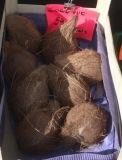 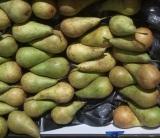 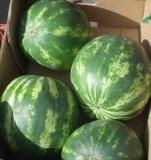 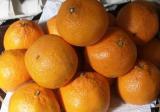 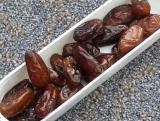 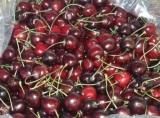 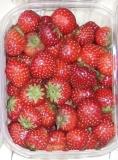 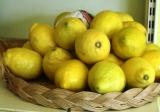 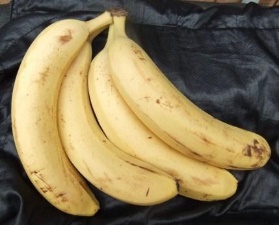 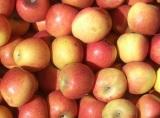 Ask your friend some questions.Now write 10 questions and answer them.Ask your friend some questions:Now write the questions and answer them. Read the sentences to your friend:Now write the sentences. Racing to English Activity 5bFruitTEACHERS’ NOTESThis photoset includes: A set of photo cards and matching word cards A page of the Racing to English Picture Dictionary Worksheets for oral and written work Are thesebananaslemonspearscoconutscherriesyellow?red?green?brown?Yes they are.No they aren't.Racing to English Activity 5bFruitPictureDictionaryapples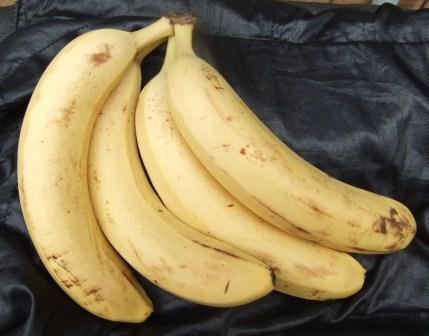 bananascherriescoconutsdateslemons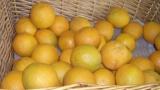 oranges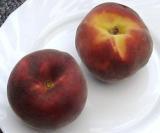 peachespears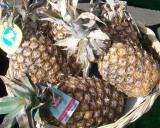 pineapplesstrawberrieswatermelons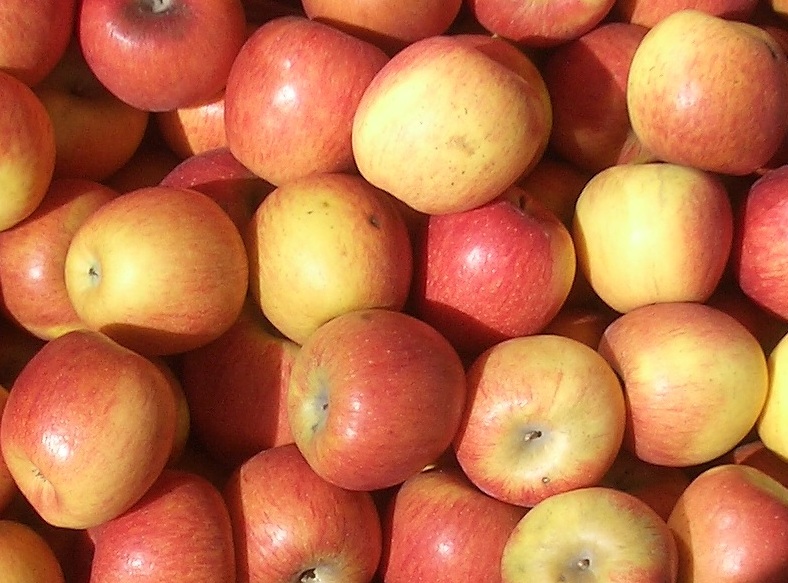 apples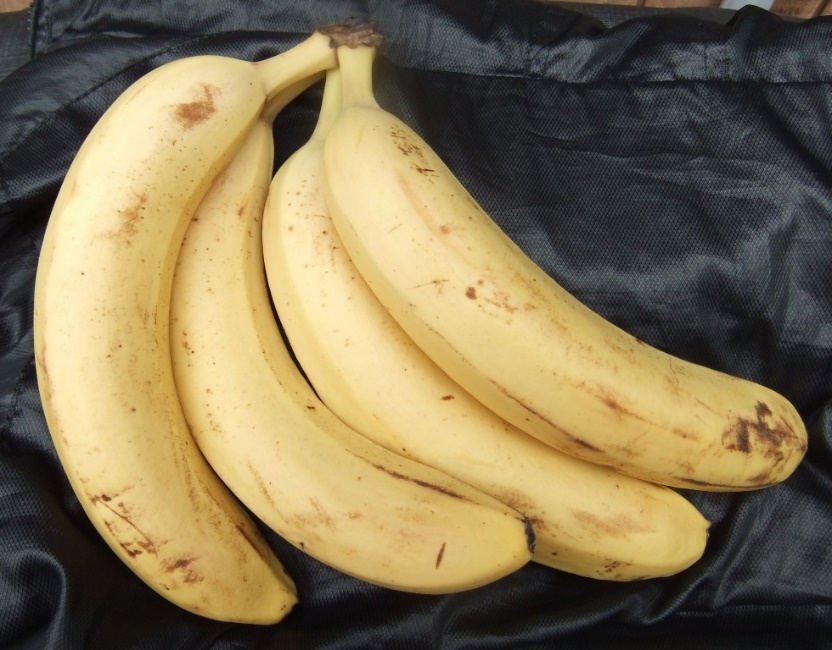 bananas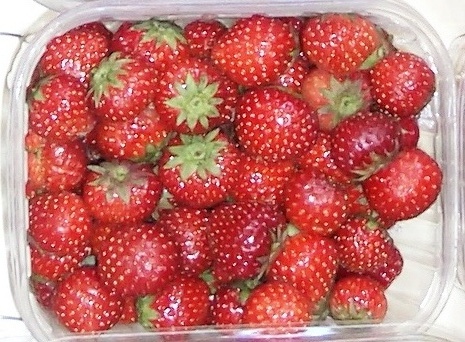 strawberries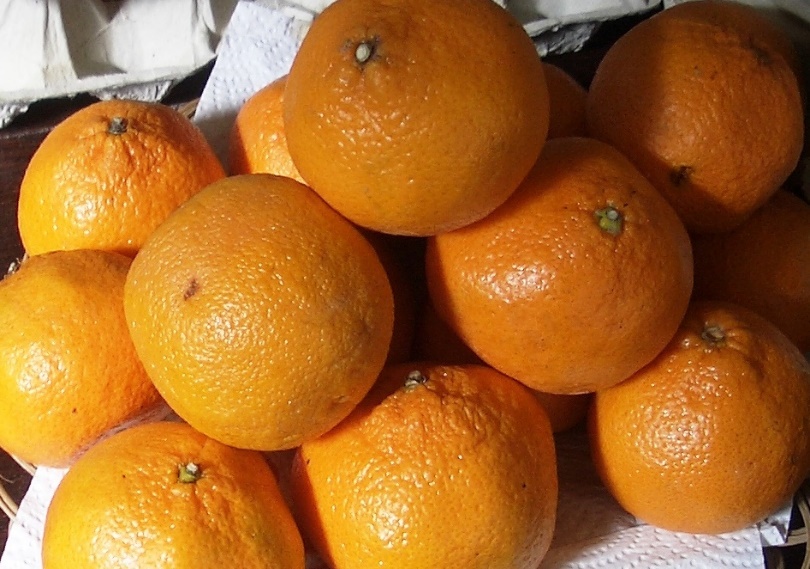 oranges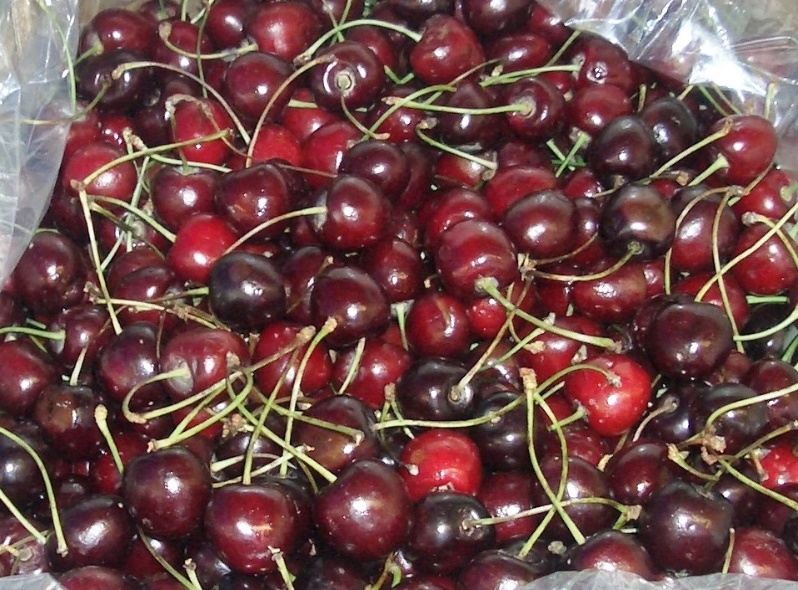 cherries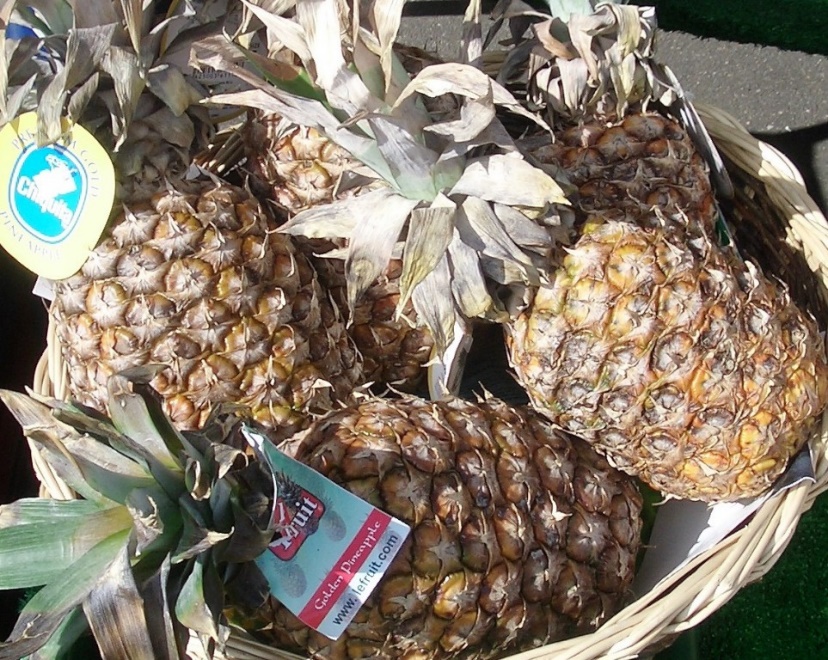 pineapples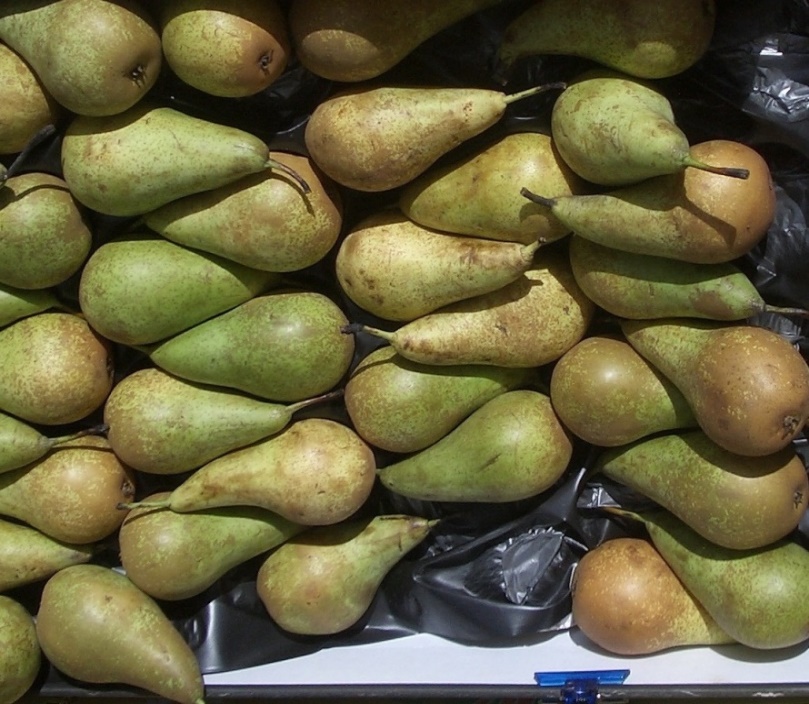 pears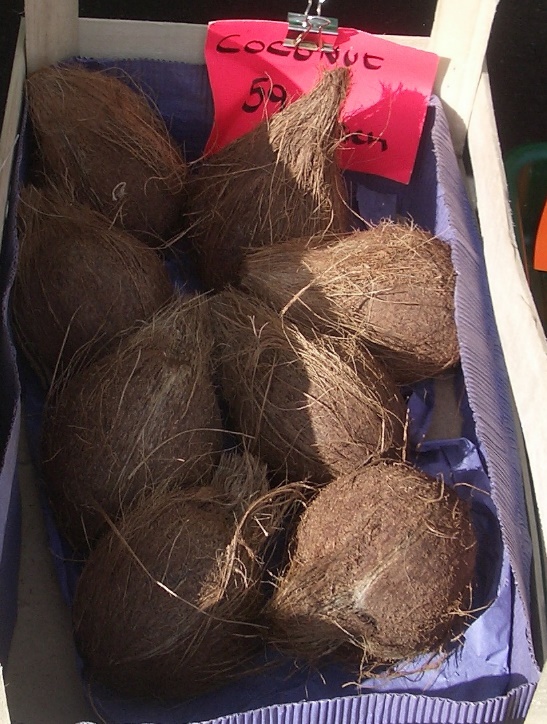 coconuts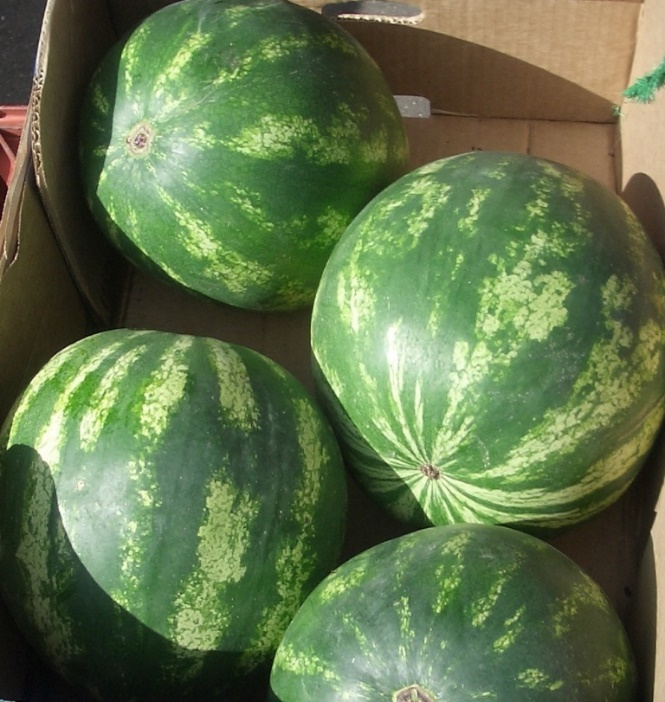 watermelons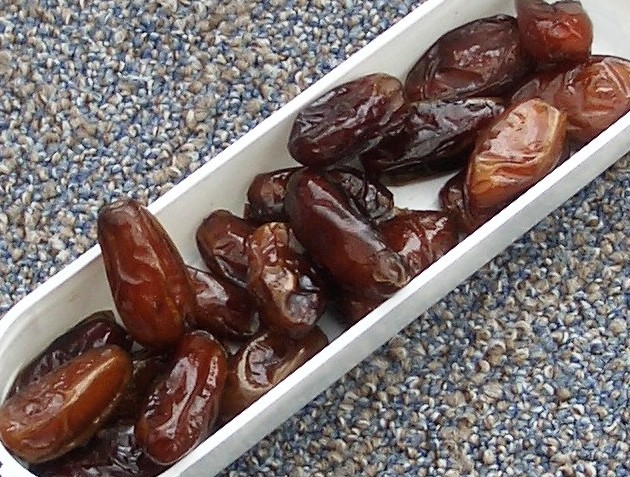 dates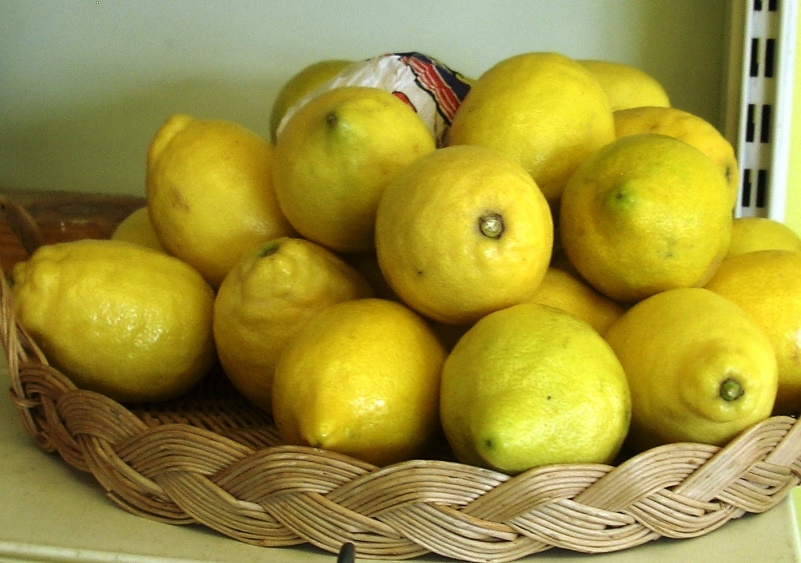 lemons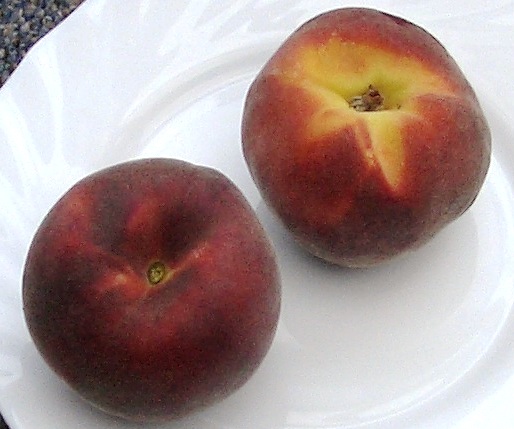 peachesRacing to EnglishActivity 5bRacing to EnglishActivity 5bFruitFruitWorksheet 1copy workoorangesorangesoranges___________oranges___________llemonslemonslemons___________lemons___________ddatesdatesdates___________dates___________c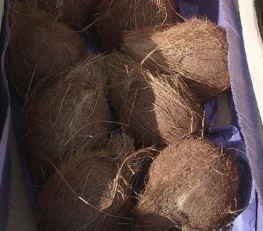 coconutscoconutscoconuts___________coconuts___________ppineapplespineapplespineapples___________pineapples___________ppeachespeachespeaches___________peaches___________Racing to EnglishActivity 5bFruitWorksheet 2water          cherries         apples          oranges         pears
melons EnglishFirst language:EnglishFirst language:applescoconutsorangespineapplesbananaslemonscoconutbananacherriesappleorangepearlemonwatermelondatescapplec coconutbananacherriesappleorangepearlemonwatermelondateshopearococonutbananacherriesappleorangepearlemonwatermelondateserlwmdccoconutbananacherriesappleorangepearlemonwatermelondatesraeaeaococonutbananacherriesappleorangepearlemonwatermelondatesrnmtltncoconutbananacherriesappleorangepearlemonwatermelondatesigoeoeucoconutbananacherriesappleorangepearlemonwatermelondateseenrnstcoconutbananacherriesappleorangepearlemonwatermelondatessbananaRacing to EnglishActivity 5bFruitWorksheet 3Are thesebananaslemonsstrawberriesorangespearsdatescoconutswatermelonscherriesyellow?red?orange?green?brown?Yes they are.No they aren't.Do you likeoranges?pears?coconuts?watermelons?dates?lemons?bananas?Yes I do.No I don’t.I don’t know.Racing to EnglishActivity 5bFruitWorksheet 4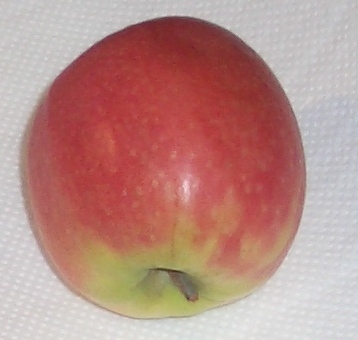 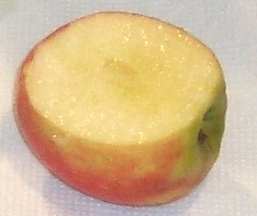 This apple is red on the outside.Apples are white on the inside.BananasDatesCoconutsPearsPineapplesStrawberriesWatermelonsarebrowngreenorangeredyellowon the outside andbrownorangeredwhiteyellowon the inside.